PERNYATAAN KEASLIAN SKRIPSIDengan ini saya menyatakan bahwa skripsi yang saya tulis berjudul : Kontribusi KH. Tb. Ahmad Chatib Dalam Peredaran Uang Kertas Darurat Banten Tahun 1947-1948, sebagai salah satu syarat untuk memperoleh gelar Sarjana Humaniora (S.Hum) dan diajukan pada Jurusan Sejarah Peradaban Islam Fakultas Ushuluddin dan Adab Universitas Islam Negeri “Sultan Maulana Hasanuddin” Banten ini sepenuhnya asli merupakan hasil karya tulis ilmiah saya pribadi.Adapun tulisan maupun pendapat orang lain yang terdapat dalam skripsi ini telah saya sebutkan kutipannya secara jelas sesuai dengan etika keilmuan yang berlaku dibidang penulisan karya ilmiah.Apabila dikemudian hari terbukti bahwa sebagian atau seluruh isi skripsi ini merupakan hasil perbuatan plagiat atau mencontek karya tulis orang lain, saya bersedia untuk menerima sanksi berupa pencabutan gelar kesarjanaan yang saya terima atau sanksi akademik lain sesuai dengan peraturan yang berlaku.Serang, 05 November  2018MateraiKartika FitriyantiNIM : 122400284ABSTRAKNama : Kartika Fitriyanti, NIM : 122400284, Judul Skripsi : Kontribusi KH. Ahmad Chatib dalam Peredaran Uang Kertas Darurat Banten Tahun 1947-1948, Jurusan Sejarah Peradaban Islam, Fakultas Ushuluddin dan Adab UIN Sultan Maulana Hasanuddin Banten, Tahun 1440 H/2018 M. 	Pada masa perjuangan kemerdekaan RI tahun 1945/1946 pusat pemerintahan berada di Yogyakarta. Karena situasi maka hubungan antara pemerintah pusat dengan daerah-daerah nyaris putus, termasuk dengan daerah Banten.Dalam rangka memenuhi kebutuhan alat pembayaran di daerah tersebut maka pemerintah pusat di Yogyakarta memerintahkan Residen Banten KH TB Ahmad Chatib untuk mencetak dan mengedarkan ORIDABS. Pencetakan ORIDABS dilaksanakan di Percetakan “Serang”, Jl. Diponegoro No. 6, Serang. Pemilik percetakannya adalah Abdurrodjak.Perumusan masalah dalam penelitian ini adalah sebagai berikut: 1. Bagaimana Riwayat Hidup KH TB Ahmad Chatib ? 2.  Bagaimana Perekonomian Daerah Banten Tahun 1945-1948 ? 3. Bagaimana Kontribusi KH. Ahmad Chatib dalam Peredaran Uang Kertas Darurat Banten Tahun 1947-1948 ?.Tujuan dari penelitian ini adalah : 1. Untuk mengetahui Riwayat Hidup KH TB Ahmad Chatib. 2. Untuk mengetahui Bagaimana Perekonomian Daerah Banten Tahun 1945-1948. 3. Untuk mengetahui Kontribusi KH. Ahmad Chatib dalam Peredaran Uang Kertas Darurat Banten Tahun 1947-1948.	Metode yang digunakan dalam penelitian ini adalah motode penelitian sejarah tahapannya meliputi : pemilihan topik, tahap pengumpulan sumber (heuristik), tahap verifikasi, tahap penafsiran (interpretasi) dan tahap penulisan (historiografi).	Kesimpulan dari hasil penelitian ini adalah: KH Ahmad Chatib putra dari KH Muhamad Waseh, beliau adalah seorang ulama, pejuang, dan perintis kemerdekaan Republik Indonesia serta merupakan Residen pertama di Banten. Kondisi masyarakat Banten pada tahun 1945-1948 kurang kondusif dimana keadaan tersebut masih dalam keadaan terjajah baik dari luar maupun dari dalam maka perjalanan melakukan kegiatan perekonomian didaerah Banten khususnya, tidak dapat berjalan dengan baik dan maksimal sehingga tidak memungkinkan untuk masyarakat memenuhi kebutuhannya. Kontribusi KH Tb Ahmad Chatib dalam usaha membangun pemerintahan dan meningkatkan perekonomian rakyat Banten adalah dengan mengeluarkan keputusan atas adanya ORIDAB untuk mengatasi persoalan  kekurangan uang tunai di daerah-daerah sehingga ia bisa mencapai cita-citanya dalam mewujudkan kehidupan masyarakat yang sejahtera.FAKULTAS USHULUDDIN DAN ADAB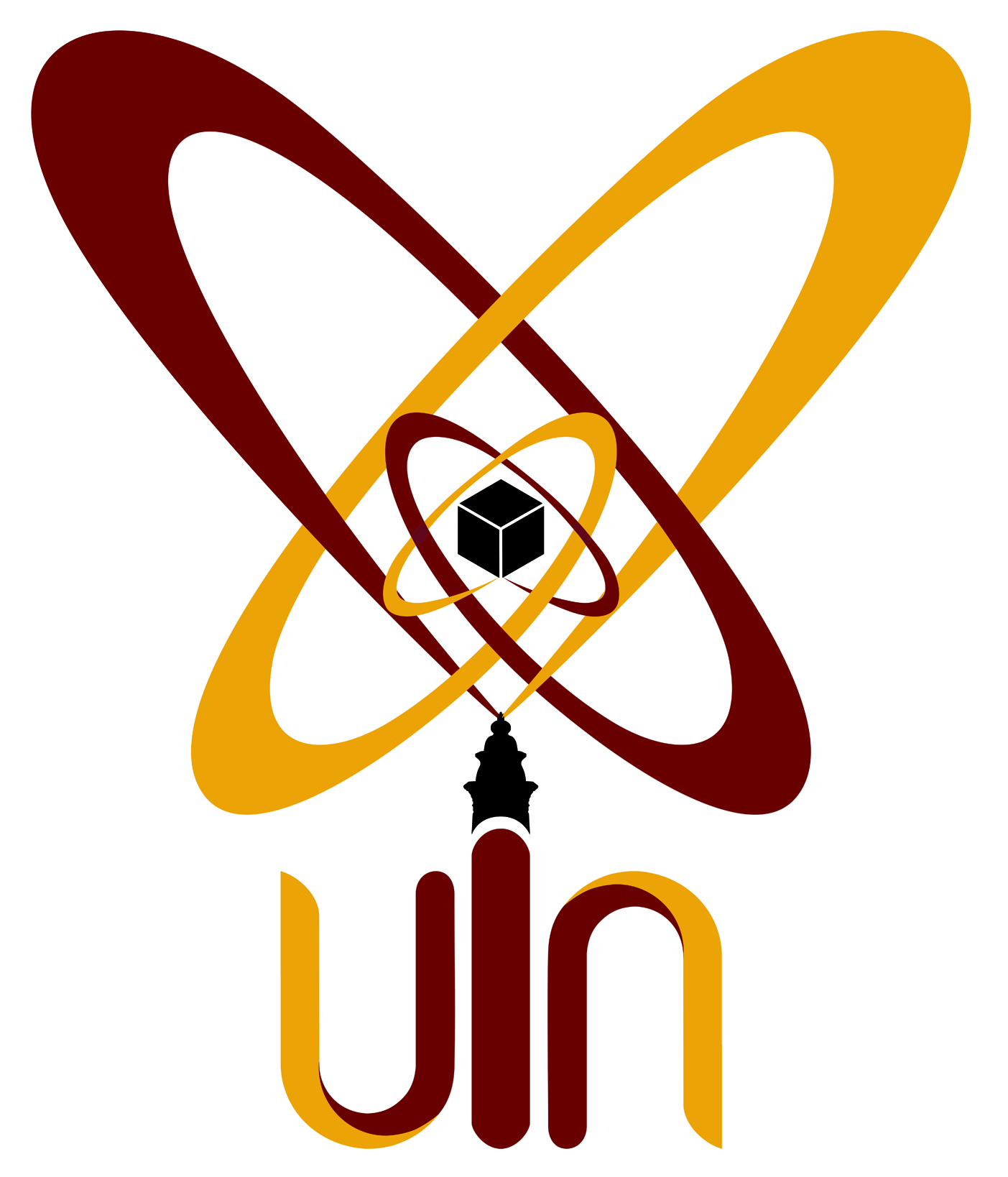 UNIVERSITAS ISLAM NEGERISULTAN MAULANA HASANUDDIN BANTENNomor		: Nota Dinas		KepadaYth:Lampiran	: Skripsi 		Dekan Fak. Ushuludin dan AdabHal		: Ujian Skripsi	UIN “SMH” Banten					DiSerangAssalamualaikum Wr. Wb.Dipermaklumkan dengan hormat, bahwa setelah membaca dan mengadakan perbaikan seperlunya, maka kami berpendapat bahwa skripsi saudara Kartika Fitriyanti NIM: 122400284, Judul Skripsi Kontribusi KH. Ahmad Chatib dalam Peredaran Uang Kertas Darurat Banten Tahun 1947-1948, dapat diajukan dalam siding munaqasyah pada Fakultas Ushuluddin dan Adab Jurusan Sejarah Peradaban Islam (SPI) Universitas Islam Negeri Sultan Maulana Hasanuddin Banten.Demikian atas  perhatian Bapak, kami ucapkan terimakasih.Wassalamualaikum Wr. WbSerang, 05 November 2018KONTRIBUSI KH. TB. AHMAD CHATIB DALAM PEREDARAN UANG KERTAS DARURAT BANTEN TAHUN 1947-1948Oleh :KARTIKA FITRIYANTINIM :122400284MenyetujuiPENGESAHANSkripsi a.n Kartika Fitriyanti, NIM:122400284 yang berjudul : Kontribusi KH. Ahmad Chatib dalam Peredaran Uang Kertas Darurat Banten Tahun 1947-1948, telah diujikan dan disidangkan dalam sidang Munaqasyah Universitas Islam Negeri Sultan Maulana Hasanuddin Banten, pada hari Jum’at, tanggal 23 November 2018. Skripsi ini telah diterima sebagai salah satu syarat untuk memperoleh Gelar Sarjana Humaniora Strata 1 (S-1) pada Fakultas Ushuluddin dan Adab Jurusan Sejarah Peradaban Islam Universitas Islam Negeri Sultan Maulana Hasanuddin Banten.Serang, 23 November 2018MOTTO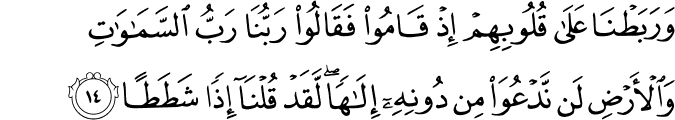 “Dan Kami telah meneguhkan hati mereka di waktu mereka berdiri lalu mereka berkata: "Tuhan kami adalah Tuhan langit dan bumi; kami sekali-kali tidak menyeru Tuhan selain Dia, sesungguhnya kami kalau demikian telah mengucapkan perkataan yang amat jauh dari kebenaran".PERSEMBAHANPuja dan Puji Syukur kehadirat Illahi Robbi, Tuhan Yang Maha Segala. Shalawat selalu tercurah Limpahkan kepada Baginda Rasulullah Muhammad SAW. Maha Besar Engkau Ya Allah telah memberikan kekuatan dan kesabaran kepada penulis sehingga bisa menyelesaikan Skripsi ini.Skripsi ini dipersembahkan kepada kedua orang tua : Drs. Saepuloh (bapak) dan Muflihah (ibu), serta suami Roy Maulana Syarif dan anak tercinta Mikayla Maulana Asyabia Rafifa Semoga mereka selalu bahagia dan tidak kurang suatu apapun.Serta Bapak dan Ibu dosen yang selalu membimbing dan membantu saya dalam proses pembuatan skripsi saya ini, serta terimakasih saya kepada saudara-saudara saya sejurusan SPI, kawan seperjuangan. Terima kasih atas motivasi dan bantuan yang selama ini di berikan kepada saya, sehingga saya dapat menyelesaikan karya yang sederhana ini.Mudah-mudahan segala apa yang sudah kita perjuangkan senantiasa menjadi berkah bagi-Nya, Amin.RIWAYAT HIDUPPenulis bernama Kartika Fitriyanti, lahir di Serang 18 Maret 1994. Penulis merupakan anak pertama dari 4 bersaudara, dari pasangan Bapak Drs. Saepuloh dan ibu Muflihah. Penulis menikah muda diusia 22 tahun pada tanggal 21 Mei 2016 dengan suami yang bernama Roy Maulana Syarif dan dikaruniai seorang putri yang bernama Mikayla Maulana Asyabia Rafifa. Penulis tinggal di Kp.Kadubangban Desa Pasanggrahan Rt/Rw 01/01 Kecamatan Pabuaran Kabupaten Serang Provinsi Banten.	Penulis menyelesaikan pendidikan formal di SDN Kadubeureum 1 pada tahun 2006, kemudian melanjutkan ke SMPN 1 Pabuaran dan lulus pada tahun 2009, setelah itu melanjutkan ke SMAN 1 Pabuaran dan lulus pada tahun 2012. Pada tahun 2012 penulis melanjutkan study nya ke Universitas Islam Negeri “ Sultan Maulana Hasanudin “ Banten pada Fakultas Ushuludin dan adab, jurusan Sejarah Peradaban Islam.	Selama menjadi mahasiswa Universitas Islam Negeri “SMH” Banten, penulis aktif di organisasi Intra Kampus yaitu pada Himpunan Mahasiswa Jurusan Sejarah Peradaban Islam dan pada tahun 2014 terpilih sebagai Wakilo Ketua HMJ SPI, serta penulis juga aktif dalam Unit Kegiatan Mahasiswa di UKM Pramuka. Selain kegiatan Internal Kampus penulis juga aktif dalam kegiatan Eksternal yaitu sebagai anggota Ikatan Himpunan Mahasiswa Sejarah Se-Indonesia “IKAHIMSI” dan aktif sebagai Bendahara Umum Dewan Kerja Cabang Gerakan Pramuka Kabupaten Serang periode 2012-2017. Aktif sebagai Pembina Pramuka SMAN 1 Pabuaran sampai sekarang.KATA PENGANTAR Syukur Alhamdulillah penulis panjatkan kepada Allah SWT, atas rahmat dan hidayahnya yang telah diberikan. Hanya dengan izin-Nya penulis dapat menyelesaikan skripsi ini. Shalawat dan salam semoga tercurahkan kepada junjungan kita Nabi Muhammad SAW, beserta keluarga, sahabat dan pengikutnya sampai akhir zaman.Dengan pertolongan Allah SWT dan usaha yang sungguh-sungguh sehingga penulis dapat menyelesaikan skripsi yang berjudul: “Kontribusi KH. Ahmad Chatib dalam Peredaran Uang Kertas Darurat Banten Tahun 1947-1948”.Melalui kesempatan ini penulis mengucapkan terimakasih sebesar-besarnya kepada :Bapak Prof. Dr. H. Fauzul Iman, M.A., selaku Rektor Universitas Islam Negeri “Sultan Maulana Hasanuddin” Banten.Bapak Prof. Dr. H. Udi Mufrodi Mawardi, LC., M. Ag., selaku Dekan Fakultas Ushuluddin dan Adab Universitas Islam Negeri “Sultan Maulana Hasanuddin” Banten.Ibu Dr. Hj. Eva Syarifah Wardah,S.Ag. M. Hum., sebagai Ketua Jurusan Sejarah Peradaban Islam. Berkat dorongan, motivasi, serta nasehat dari beliau, penulis bisa menyelesaikan skripsi ini. Bapak Hatta Raharja, M,.A., sebagai Sekretaris Jurusan Sejarah Peradaban Islam Fakultas Ushuluddin dan Adab Universitas Islam Negeri “Sultan Maulana Hasanuddin” Banten.Bapak Zaenal Abidin S.Ag. M.SI., sebagai Pembimbing I, yang telah memberikan motivasi dan membimbing saya dalam pembuatan skripsi ini. Ibu Siti Fauziyah, M.Ag., sebagai Pembimbing II, yang telah memberikan arahan serta membimbing saya dalam pembuatan skripsi ini.Bapak dan Ibu Dosen yang telah memberi bekal ilmu yang begitu berharga selama perkuliahan dan bermanfaat bagi penulis.Kedua Orang Tua saya ( Bapak Drs Saepuloh dan Ibu Muflihah), yang selalu menjadi motivator hidup penulis.Kepada suami dan putri tercinta yang selalu memberikan semangat serta menemani saya dalam setiap proses penyusunan skripsi ini.Segenap rekan-rekan seperjuangan yang selalu memberikan semangat serta seluruh Civitas Akademika Universitas Islam Negeri “Sultan Maulana Hasanuddin” Banten yang telah membantu pelayanan administrasi selama perkuliahan dalam rangka menyelesaikan skripsi ini.Penulis menyadari bahwa dalam penulisan skripsi ini masih jauh dari kesempurnaan, untuk itu penulis mengharapkan berbagai kritik dan saran yang positif atas segala kekurangan, kekeliruan dan kesalahan dalam pembuatan skripsi ini.Akhirnya, hanya kepada Allah penulis berharap semoga skripsi ini bermanfaat bagi penulis khususnya dan bagi para pembaca pada umumnya. Amin.Serang, 05 November 2018PenulisKartika FitriyantiNIM. 1024001824Pembimbing I,Zaenal Abidin, S.Ag, M.SINIP: 19720317 199803 1 002Pembimbing II,Siti Fauziyah, M. AgNIP : 19740821 2000501 2 004Pembimbing I, Zaenal Abidin, S.Ag, M.SINIP: 19720317 199803 1 002Pembimbing II,Siti Fauziyah, M. Ag        NIP : 19740821 2000501 2 004MengetahuiMengetahuiDekanFakultas Ushuluddin dan AdabProf. DR. H. Udi Mufradi Mawardi, LC.M.Ag             NIP: 19610209 199403 1 001Ketua Jurusan Sejarah Peradaban IslamDr. Hj. Eva Syarifah Wardah, M.HumNIP. 19720811 199903 2 009Sidang Munaqasyah,Sidang Munaqasyah,Sidang Munaqasyah,Ketua Merangkap AnggotaDr. H. Ahmad Sugiri, M.AgNIP: 19571212 198803 1 005Sekretaris Merangkap AnggotaYetti Hasnah, S.S., M.Hum         NIDN: 2010098401Sekretaris Merangkap AnggotaYetti Hasnah, S.S., M.Hum         NIDN: 2010098401Penguji IDr. Muhammad Soheh, MA    NIP: 19710121 1999903 1 002Penguji IIDr.Hj. Eva Syarifah Wardah,M.HumNIP: 19720811 199903 2 009Penguji IIDr.Hj. Eva Syarifah Wardah,M.HumNIP: 19720811 199903 2 009Pembimbing I,Zaenal Abidin, S.Ag, M.SINIP: 19720317 199803 1 002Pembimbing I,Zaenal Abidin, S.Ag, M.SINIP: 19720317 199803 1 002Pembimbing I,Zaenal Abidin, S.Ag, M.SINIP: 19720317 199803 1 002Pembimbing II,Siti Fauziyah, M. AgNIP : 19740821 2000501 2 004Pembimbing II,Siti Fauziyah, M. AgNIP : 19740821 2000501 2 004